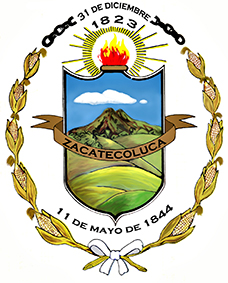 DECRETO N° 4-2021EL CONCEJO MUNICIPAL DE ZACATECOLUCA, DEPARTAMENTO DE LA PAZ,CONSIDERANDO:Que se ha incrementado el presupuesto, por aumento de los fondos Cooperación internacional; e, ingresos canalizados por el FISDL; y,Que es procedente autorizar la reforma al Presupuesto, por el ingreso adicional. POR TANTO: En uso de las facultades que le confieren los artículos: 203 y 207 inciso cuarto de la Constitución de la República; 1 y 81 del Código Municipal,	DECRETA la siguientes: REFORMAS A LA ORDENANZA DE PRESUPUESTO DE INGRESOS Y EGRESOS DEL MUNICIPIO DE ZACATECOLUCA 2021	Art. 1.- Autorizar la CUARTA REFORMA a la «Ordenanza de Presupuesto de Ingresos y Egresos del Municipio de Zacatecoluca 2021», publicado en el diario «Co Latino», de fecha veintisiete de enero del año dos mil veintiuno; aumentando en doce mil seis 82/100 dólares de los Estados Unidos de América ($12,006.82); en concepto de ingreso de fondos de cooperación de la Universidad de Granada Reino de España, para el proyecto 0133000061 AMZ P-2018UC001. Quedando el Presupuesto de Ingresos y Egresos de Municipio de Zacatecoluca 2021, con un monto de $17,757,198.28.Art. 2.- Autorizar la QUINTA REFORMA a la «Ordenanza de Presupuesto de Ingresos y Egresos del Municipio de Zacatecoluca 2021»; aumentando en cincuenta y un mil ochocientos treinta y nueve dólares de los Estados Unidos de América ($51,839.00); en concepto de INGRESOS PRESUPUESTARIOS DE FISDL DE LOS PROYECTOS "FOSH FASE 3 2020 TRANSFERENCIA ESPECIE" COD 366831 $23,697.00 Y PROYECTO" FOSH FASE 3 2020.     	Quedando el Presupuesto de Ingresos y Egresos de Municipio de Zacatecoluca 2021, con un monto de $17,809,037.28.Art. 3.- Autorizar la SEXTA REFORMA a la «Ordenanza de Presupuesto de Ingresos y Egresos del Municipio de Zacatecoluca 2021», aumentando en cuatro mil novecientos ochenta y nueve dólares de los Estados Unidos de América ($4,989.00); en concepto de INGRESOS PRESUPUESTARIOS DE FISDL DE LOS PROYECTOS DE "FOSH FASE 3 2020 TRANSFERENCIA ESPECIE" COD 366831 $ 2,331.00 Y PROYECTOS DE "FOSH FASE 3 2020.     	Quedando el Presupuesto de Ingresos y Egresos de Municipio de Zacatecoluca 2021, con un monto de $17,814,026.28.Art. 4.- Autorizar la SÉPTIMA REFORMA a la «Ordenanza de Presupuesto de Ingresos y Egresos del Municipio de Zacatecoluca 2021», aumentando en cinco mil setecientos cincuenta y nueve dólares de los Estados Unidos de América ($5,759.00); en concepto de INGRESOS PRESUPUESTARIOS DE FISDL PROYECTOS "PES FASE 4 2020 TRANSFERENCIA ESPECIE" COD 366731 Y PROYECTO "PES FASE 2 2020 ASISTENCIA”.     	Quedando el Presupuesto de Ingresos y Egresos de Municipio de Zacatecoluca 2021, con un monto de $17,819,785.28.Art. 5.- Autorizar la OCTAVA REFORMA a la «Ordenanza de Presupuesto de Ingresos y Egresos del Municipio de Zacatecoluca 2021», aumentando en sesenta mil doscientos sesenta y un dólares de los Estados Unidos de América ($60,261.00); en concepto de INGRESOS PRESUPUESTARIOS DE FISDL DE LOS PROYECTOS "PES FASE 4 2020 ASISTENCIA TECNICA" COD 366730 Y PROYECTO " PES FASE 4 2020 TRANSFERENCIA.     	Quedando el Presupuesto de Ingresos y Egresos de Municipio de Zacatecoluca 2021, con un monto de $17,880,046.28.Art. 6.- El presente decreto entrará en vigencia ocho días después de su publicación en el Diario Oficial.Dado en la sala de sesiones del Concejo Municipal de Zacatecoluca, a los dieciséis días del mes de abril del año dos mil veintiuno.FRANCISCO SALVADOR HIREZI MORATAYAAlcalde Municipal    VILMA JEANNETTE HENRÍQUEZ ORANTES                         JOSÉ DENIS CÓRDOVA ELIZONDO               Síndico Municipal                                           Primer Regidor Propietario    ZORINA ESTHER MASFERRER ESCOBAR                             SANTOS PORTILLO GONZÁLEZ                      Segunda Regidora Propietaria                                                 Tercer Regidor Propietario         EVER STANLEY HENRÍQUEZ CRUZ                           MERCEDES HENRÍQUEZ DE RODRÍGUEZ        Cuarto Regidor Propietario                                                    Quinta Regidora Propietaria    CARLOS ARTURO ARAUJO GÓMEZ                            ELMER ARTURO RUBIO ORANTES         Sexto Regidor Propietario                                                    Séptimo Regidor Propietario       HÉCTOR ARNOLDO CRUZ RODRÍGUEZ                        MANUEL ANTONIO CHORRO GUEVARA                             Octavo Regidor Propietario                                                Noveno Regidor PropietarioMARITZA ELIZABETH VÁSQUEZ DE AYALA                     JUAN CARLOS MARTÍNEZ RODAS                                                                                                                                          Decima Regidora Propietaria                                                   Secretario Municipal